Lịch làm việc thay cho thông báo, thư mời và có thể thay đổi khi có chương trình đột xuất của UBND tỉnh và chỉ đạo của Ban Giám đốc Sở. Các phòng, đơn vị phối hợp với Văn phòng thực hiện thủ tục đảm bảo thực hiện tốt công tác phòng chống dịch Covid-19 theo chỉ đạo của Trung ương và của tỉnh khi tổ chức và tham gia các cuộc họp, hội nghị.Toàn thể CCVC và NLĐ đăng ký lịch làm việc trên phần mềm theo tài khoản của phòng, đơn vị (không sử dụng tài khoản cá nhân) và báo lại Văn phòng để cập nhật, bổ sung lịch phục vụ công tác quản lý điều hành của BGĐ Sở; CCVC và NLĐ không đăng ký lịch công tác thì làm việc tại cơ quan./.Thứ Hai 05/04/2021Thứ Hai 05/04/2021Sáng- 7:45: Họp Hội ý Ban Giám đốc Sở định kỳ tuần thứ 15/2021.Chủ trì: Giám đốc Sở - Nguyễn Thanh Toàn.Thành phần: các PGĐ Sở, trưởng, phó các phòng, đvtt; KTT, ĐD BCH các Đoàn thểĐịa điểm: phòng họp A. SCTChuẩn bị nội dung: P KHTCTHChiều - 13:30: Họp thống nhất nội dung điều chỉnh Đề cương, hỗ trợ liên thông, kết nối với Trục liên thông nội tỉnh, phần mềm Một cửa liên thông và Quản lý văn bản thực hiện Đề án Xây dựng Cơ sở dữ liệu ngành Công Thương.Chủ trì: Giám đốc Sở - Nguyễn Thanh Toàn.Thành phần: các Phó Giám đốc,Ban chỉ đạo, Ban Quản lý, Đầu mối thực hiện Đề án của phòng, đơn vị; Trung tâm Công nghệ Thông tin, Đại diện Sở Thông tin và Truyền thông, nhà thầuĐịa điểm: Hội trường A –SCTChuẩn bị nội dung: P KHTCTH- 14:00: Thẩm định thực tế điều kiện về điều kiện kinh doanh của cửa hàng bán lẻ xăng dầu Nam PhátChủ trì: PTP. QLNL&KTAT – Trịnh Hữu ThuậnThành phần: CV - Nguyễn Huỳnh Trọng; Thanh tra viên – Anh NgọcMời dự: Đại diện: UBND, Công an huyện Phú Giáo, Địa điểm: Thửa đất số 68, tờ bản đồ số 39, ấp Kỉnh Nhượng, xã Vĩnh Hòa, huyện Phú Giáo, tỉnh Bình DươngChuẩn bị nội dung: P QLNLPhương tiện: Tự túc- 13:30: Họp phòng Khuyến công và PTCN.Chủ trì: Đ/c Trần Anh Tuấn -TPKC và PTCN.Thành phần: CBVC Phòng KC&PTCN. Mời dự: Đ/c Nguyễn Thúy Hằng – PGĐ TTĐịa điểm: Phòng Khuyến công và PTCN - 14:00: Họp phòng Xúc tiến Đầu tư và Triển lãm.Chủ trì: TP. Phòng Xúc tiến Đầu tư và Triển lãm - Nguyễn Thạnh MỹThành phần: Chuyên viên - Phòng Xúc tiến Đầu tư và Triển lãm. Mời dự: GĐ TTXT - Phạm Thanh DũngĐịa điểm: Phòng họp 2 - TTXTThứ Ba 06/04/2021Thứ Ba 06/04/2021Sáng- 8:30: Làm việc với UBND thành phố Dĩ An về nội dung xây dựng các phương án phát triển ngành Công Thương giai đoạn 2021-2030, tầm nhìn đến năm 2050 .Chủ trì: Giám đốc Sở - Nguyễn Thanh Toàn.Thành phần: PGĐ Sở - Khánh Duyên, LĐ các phòng: QLCN; QLTM; QLNL&KTAT; KHTCTHĐịa điểm: Hội trường UBND thành phố Dĩ AnPhương tiện: xe 0569 (các thành viên có mặt tại VP 2, lúc 7h00 xuất phát)Chuẩn bị nội dung: P KHTCTH- 9:00: Họp Bộ phận Một cửa.Chủ trì: Phó Giám đốc Sở - Nguyễn Thanh Hà.Thành phần: Lãnh đạo công chức Bộ phận Một cửaĐịa điểm: phòng họp B. SCTChuẩn bị nội dung: VP - 7:30: Tham gia lớp bồi dưỡng nâng cao kỹ năng phân tích, tổng hợp, lập kế hoạch và viết báo cáo (03 ngày: 06,07,08/4/2021).Chủ trì: Sở Nội vụ.Thành phần: Phó Chánh Văn phòng - Trần Công Danh; Chuyên viên - Bùi Thị Diệu Hằng Địa điểm: Hội trường Liên hiệp các Hội khoa học Kỹ thuật tỉnh Bình Dương (26 Đoàn Thị Liên)- 8:00:  Dự Hội nghị triển khai thực hiện Nghị Định số 49/2020/NĐ-CP ngày 17/4/2020 và Nghị định số 55/2020/NĐ-CP ngày 22/5/2020.Chủ trì: Công An tỉnh Bình Dương.Thành phần: Phó Trưởng phòng - Huỳnh Tuấn HoàngĐịa điểm: Hội trường A - Công an tỉnh (681 đường CMT8, Chánh Nghĩa, Thủ Dầu Một, BD- 8:00: Thẩm định thực tế điều kiện về điều kiện kinh doanh của cửa hàng bán lẻ xăng dầu số 16 của Tổng Công ty Thương mại Xuất nhập khẩu Thanh Lễ - CTCP; Chủ trì: PTP. QLNL&KTAT – Trịnh Hữu ThuậnThành phần: CV - Nguyễn Huỳnh Trọng; Thanh tra viên – Anh NgọcMời dự: Đại diện: UBND và Công an TP Thủ Dầu Một, Địa điểm: đường ĐT743, phường Phú Lợi, thành phố Thủ Dầu Một Chuẩn bị nội dung: P QLNLPhương tiện: Tự túc- 8:30: Họp Phòng Tổ chức hành chính tổng hợp.Chủ trì: Đ/c Trương Quốc Khánh – PTP. TCHCTH.Thành phần: VC Phòng TCHCTH; Mời dự: BGĐ TTĐịa điểm: Phòng họp 2 – TTXTĐTChuẩn bị nội dung: P TTHC- 10:00: Thẩm định thực tế điều kiện về điều kiện kinh doanh của cửa hàng bán lẻ xăng dầu Mỹ Lộc của Công ty TNHH Đầu tư Phát triển Dịch vụ Phúc Thịnh.Chủ trì: Ông Trịnh Hữu Thuận - PTP QLNL&KTAT.Thành phần: CV - Nguyễn Huỳnh Trọng; Thanh tra viên – Anh NgọcMời dự: Đại diện UBND và Công an TP Thủ Dầu MộtĐịa điểm: khu phố Chánh Lộc 3, phường Chánh MỹPhương tiện: cá nhân.Chuẩn bị nội dung: P KHTCTHChiều- 14:00: Báo cáo UBND tỉnh các nội dung trong công tác quản lý Cụm công nghiệp.Chủ trì: PCT UBND tỉnh - Nguyễn Thanh Trúc.Thành phần: Giám đốc Sở - Nguyễn Thanh Toàn; Phó Giám đốc Sở - Nguyễn Thanh Hà; TP QLCN - Nguyễn Văn Quang; Chuyên viên - Nguyễn Quốc Cường Địa điểm: Hội trường C, UBND tỉnhChuẩn bị nội dung : P QLCN- 14:00: Họp Chi bộ 1 định kỳ tháng 3/2021.Chủ trì: Bí thư chi bộ 1 – Nguyễn Trường Thi.Thành phần: Đảng viên Chi bộ 1Địa điểm: Phòng họp A - SCT Chuẩn bị nội dung: CUV được phân công- 14:00: Thẩm định thực tế về điều kiện kinh doanh của Cửa hàng bán lẻ xăng dầu 39.Chủ trì: Ông Trịnh Hữu Thuận - PTP QLNL&KTAT.Thành phần: CV - Nguyễn Huỳnh Trọng; Thanh tra viên – Anh NgọcMời dự: Đại diện UBND và Công an TP Thuận AnĐịa điểm: Thửa đất số 95, tờ bản đồ số 143, khu phố 1A, An Phú, Thuận An, Bình DươngPhương tiện: cá nhân.Chuẩn bị nội dung: P QLNLThứ Tư 07/04/2021Thứ Tư 07/04/2021Sáng - 7:00: Dự Kiểm tra, sát hạch kỳ xét tuyển viên chức sự nghiệp y tế và sự nghiệp khác tỉnh Bình Dương năm 2020.Thành phần: Phó Giám đốc Sở - Phan Thị Khánh DuyênĐịa điểm: Trường Đại học Thủ Dầu Một- 8:30: Dự họp Hội đồng tuyển chọn tổ chức chủ trì thực hiện dự án khoa học và công nghệ "Xây dựng quản lý và phát triển nhãn hiệu tập thể cho sản phẩm chế biến gỗ của tỉnh Bình Dương".Chủ trì: Sở Khoa học và Công nghệ.Thành phần: Phó Giám đốc – Hồ Văn BìnhĐịa điểm: Trung tâm Sáng kiến cộng đồng và hỗ trợ khởi nghiệp tỉnh Bình DươngPhương tiện: Xe cá nhân.Chuẩn bị nội dung: P QLCN- 7:45: Thẩm định thực tế về điều kiện kinh doanh hóa chất của 02 doanh nghiệp    + 8h30: Công ty TNHH TM DV XNK Bảo An Phát (Tân Bình, Dĩ An)    + 10h15: Công ty TNHH MTV TM DV Chánh Đại (Định Hòa, Thủ Dầu Một). Chủ trì: Đ/c Thuận - PTP. QLNL&KTAT.Thành phần: Chuyên viên - Ngô Thị Hồng TúĐịa điểm: Dĩ An, Thủ Dầu MộtPhương tiện: Đề nghị bố trí xe.Chuẩn bị nội dung: P QLNL- 8:00: Thẩm định cơ sở đủ điều kiện An toàn thực phẩm tại cơ sở Lê Thị Nấy.Chủ trì: Phó Trưởng phòng - Đặng Hòa PhongThành phần: Chuyên viên - Nguyễn Hoàng Quế TrâmMời dự: Phòng Kinh tế thị xã Bến CátĐịa điểm: Bến Cát - Bình DươngPhương tiện: Đề nghị bố trí xe.- 9:00: Thẩm định thực tế về điều kiện kinh doanh của cửa hàng bán lẻ xăng dầu Chi nhánh Công ty TNHH Thương mại Dịch vụ Bình Minh Petro.Chủ trì: Phó Trưởng phòng: Trịnh Hữu Thuận.Thành phần: Chuyên viên - Nguyễn Huỳnh Trọng, Thanh tra viên – Anh NgọcMời dự: Đại diện UBND, Công an huyện Dầu Tiếng, Địa điểm: số 14/A, đường ĐT 744, ấp Gò Mối, xã Thanh Tuyền, huyện Dầu Tiếng, tỉnh Bình DươngPhương tiện: Tự túc.Chuẩn bị nội dung: P QLNL- 9:00: Làm việc với Trung tâm WTC về Chương trình Xúc tiến Đầu tư, Thương mại 2021.Chủ trì: Đ/c Phạm Thanh Dũng – GĐ TT.Thành phần: VC Phòng Xúc tiến; Mời dự: Trung tâm WTCĐịa điểm: Phòng họp 1- TTXTĐTChuẩn bị nội dung: P XT - TTXTChiều- 13:00: Thẩm định thực tế về điều kiện kinh doanh của cửa hàng bán lẻ xăng dầu Quốc TháiChủ trì: Phó Trưởng phòng: Trịnh Hữu Thuận.Thành phần: Chuyên viên - Nguyễn Huỳnh Trọng, Thanh tra viên – Anh Ngọc Mời dự: Đại diện UBND, Công an huyện Dầu Tiếng, Địa điểm: Thửa đất số 496, tờ bản đồ số 36, ấp Hòa Thành, xã Minh Hòa, Dầu Tiếng, Bình DươngPhương tiện: Tự túcChuẩn bị nội dung: P QLNL- 14:00: Thẩm định cơ sở đủ điều kiện An toàn thực phẩm tại cơ sở cơ sở Vũ Quốc Dũng.Chủ trì: Phó Trưởng phòng - Đặng Hòa PhongThành phần: Chuyên viên - Nguyễn Hoàng Quế TrâmMời dự: Phòng Kinh tế thị xã Bến CátĐịa điểm: Bến Cát - Bình DươngPhương tiện: Đề nghị bố trí xe.- 14:00: Họp Báo cáo đánh giá tình hình triển khai Luật hỗ trợ DNNVV năm 2020 và giai đoạn 3 năm (2018-2020)Chủ trì: Sở Kế hoạch và Đầu tư.Thành phần: PTP KHTCTH- Đinh Thị Kim Cúc Địa điểm: Trung tâm hành chính tỉnh- 15:00: Thẩm định thực tế về điều kiện kinh doanh của cửa hàng bán lẻ xăng dầu Minh Hòa.Chủ trì: Phó Trưởng phòng: Trịnh Hữu Thuận.Thành phần: Chuyên viên - Nguyễn Huỳnh Trọng, Thanh tra viên – Anh Ngọc Mời dự: Đại diện UBND, Công an huyện Dầu Tiếng, Địa điểm: số 13, đường ĐT 749B, ấp Hòa Cường, xã Minh Hòa, Dầu Tiếng, Bình DươngPhương tiện: Tự túcChuẩn bị nội dung: P QLNLThứ Năm 08/04/2021Thứ Năm 08/04/2021Sáng - 7:30: TIẾP CÔNG DÂN ĐỊNH KỲ (cả ngày).Chủ trì: Giám đốc - Nguyễn Thanh Toàn.Thành phần: Chánh Thanh tra – Trương Thanh NhànĐịa điểm: Phòng tiếp dân. SCT (phòng họp D)- 8:30: Làm việc với UBND thị xã Tân Uyên về nội dung xây dựng các phương án phát triển ngành Công Thương giai đoạn 2021-2030, tầm nhìn đến năm 2050 .Chủ trì: Giám đốc Sở - Nguyễn Thanh Toàn.Thành phần: PGĐ Sở - Khánh Duyên, LĐ các phòng: QLCN; QLTM; QLNL&KTAT; KHTCTHĐịa điểm: Hội trường UBND thị xã Tân UyênPhương tiện: xe 0569 (các thành viên có mặt tại VP 2, lúc 7h00 xuất phát)Chuẩn bị nội dung: P KHTCTH- 9:00: Làm việc với HTX dưa lưới Kim Long về việc tham gia Phiên chợ đưa hàng Việt về nông thôn và khu, cụm công nghiệp năm 2021..Chủ trì: Giám đốc TTXT - Phạm Thanh Dũng.Thành phần: TP XT – Nguyễn Thạnh Mỹ, Viên chức phòng XTĐTTMTL cùng dự.Địa điểm: An Bình, Phú GiáoPhương tiện: xe 0963Chuẩn bị nội dung: P XTChiều - 13:30: TIẾP CÔNG DÂN ĐỊNH KỲ (cả ngày).Chủ trì: Giám đốc - Nguyễn Thanh Toàn.Thành phần: Chánh Thanh tra – Trương Thanh Nhàn     Địa điểm: Phòng tiếp dân. SCT (phòng họp D)14:00: Dự buổi làm việc của UBND tỉnh làm việc với một số sở ngành, đơn vị.Chủ trì: PCT UBND tỉnh - Nguyễn Thanh Trúc.Thành phần: Giám đốc Sở - Nguyễn Thanh Toàn; Phó Giám đốc Sở - Hồ Văn Bình; PTP QLTM – Thế Phương; Chuyên viên - Nguyễn Ngọc Thạch Địa điểm: Hội trường B, UBND tỉnhChuẩn bị nội dung : P QLTMThứ Sáu 09/04/2021Thứ Sáu 09/04/2021Sáng- 8:30: Tiếp Đoàn kiểm tra theo Quyết định số 12-QĐ/UBKT ngày 03/3/2021 của Ủy ban Kiểm tra Đảng ủy Khối CCQ&DNChủ trì: Quyết định số 12-QĐ/UBKTThành phần: Bí thư Đảng ủy – Nguyễn Thanh Toàn và thành viên Ủy ban kiểm tra Đảng ủy SởĐịa điểm: Phòng họp A. SCTChuẩn bị nội dung: UBKT ĐUS- 8:00: Dự cuộc họp lần thứ nhất của Ban bầu cử đại biểu HĐND tỉnh nhiệm kỳ 2021-2026 tại đơn vị bầu cử số 2 tỉnh Bình Dương.Thành phần: Phó Giám đốc Sở - Nguyễn Thanh HàĐịa điểm: phòng họp 3 UBND Thành phố Thủ Dầu Một- 8:00: Dự Hội nghị trực tuyến toàn quốc sơ kết công tác bảo đảm trật tự, an toàn giao thông Quý I và phương hướng, nhiệm vụ Quý II/2021.Chủ trì: Phó Chủ tịch – Nguyễn Lộc Hà.Thành phần: Ủy quyền PTP QLTM – Trần Thế PhươngĐịa điểm: Phòng họp A – UBND tỉnh Chuẩn bị nội dung: P QLTM - 8:00: Thẩm định cơ sở đủ điều kiện An toàn thực phẩm tại cơ sở cơ sở Kim Ngân.Chủ trì: Phó Trưởng phòng - Đặng Hòa PhongThành phần: Chuyên viên - Nguyễn Hoàng Quế TrâmMời dự: Phòng Kinh tế thị xã Bến CátĐịa điểm: Bến Cát - Bình DươngPhương tiện: Đề nghị bố trí xe.Chiều- 14:00: Làm việc với UBND thành phố Thủ Dầu Một về nội dung xây dựng các phương án phát triển ngành Công Thương giai đoạn 2021-2030, tầm nhìn đến năm 2050 .Chủ trì: Giám đốc Sở - Nguyễn Thanh Toàn.Thành phần: PGĐ Sở - Khánh Duyên, LĐ các phòng: QLCN; QLTM; QLNL&KTAT; KHTCTHĐịa điểm: Hội trường UBND thành phố Thủ Dầu MộtPhương tiện: xe 0569 Chuẩn bị nội dung: P KHTCTH - 14:00: Thẩm định cơ sở đủ điều kiện An toàn thực phẩm tại cơ sở Ngọc Phát.Chủ trì: Phó Trưởng phòng - Đặng Hòa PhongThành phần: Chuyên viên - Nguyễn Hoàng Quế TrâmMời dự: Phòng Kinh tế thị xã Bến CátĐịa điểm: Bến Cát - Bình DươngPhương tiện: Đề nghị bố trí xe.- 14:00: Họp Hội ý BGĐ TTXTĐT.Chủ trì: GĐ TT – Phạm Thanh Dũng.Mời dự:  PGĐ Phan T Khánh DuyênThành phần: PGĐ TT - Thúy Hằng; Trưởng, phó các PCM thuộc TT; Kế toán; CV Hồng Phúc. Địa điểm: Phòng họp 2 -TTXTĐTChuẩn bị nội dung: TTXT Thứ Bảy 10/04/2021Thứ Bảy 10/04/2021Sáng - 8:00: Dự Hội thảo Khoa học "Phát triển nguồn nhân lực ngành công nghiệp vật liệu đáp ứng yêu cầu công nghiệp hóa, hiện đại hóa đất nước đến năm 2030, tầm nhìn đến năm 2045".Chủ trì: Ban Kinh tế Trung ương.Thành phần: Giám đốc Sở - Nguyễn Thanh Toàn (PTP QLCN - Đặng Hòa Phong cùng dựĐịa điểm: Khách sạn Rex - số 141 Nguyễn Huệ, phường Bến Nghé, quận 1. thành phố Hồ Chí MinhPhương tiện: xe 0569.Chuẩn bị nội dung: P QLCNChủ trì: Trưởng phòng QLNL – Phan Hồng ViệtThành phần: Chuyên viên – Huỳnh Việt VũĐịa điểm: ấp Tân Thịnh, xã An Bình, huyện Phú GiáoChiềuNơi nhận:- VP UBND tỉnh (b/c);- Ban Giám đốc;- Các phòng, đơn vị trực thuộc;- Báo, Đài PTTH Bình Dương;- Wesite Sở;- Lưu: VT. TL. GIÁM ĐỐCCHÁNH VĂN PHÒNG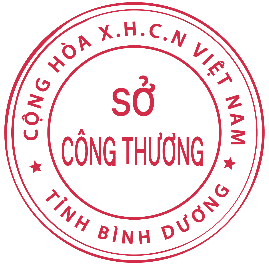 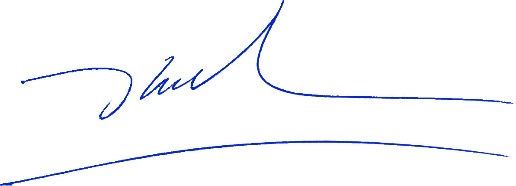  Đoàn Kim Bình